Images cropped in LOuncropped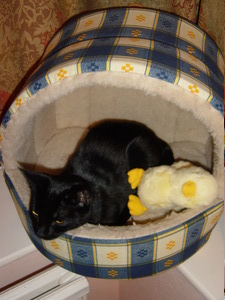 cropped from top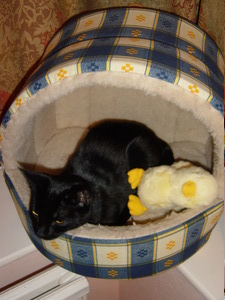 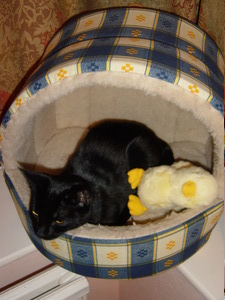 Cropped from bottom